Дата размещения 06.11.2021 года. Срок приема заключений по результатам независимой антикоррупционной экспертизы с 06.11.2021 по 16.11.2021 года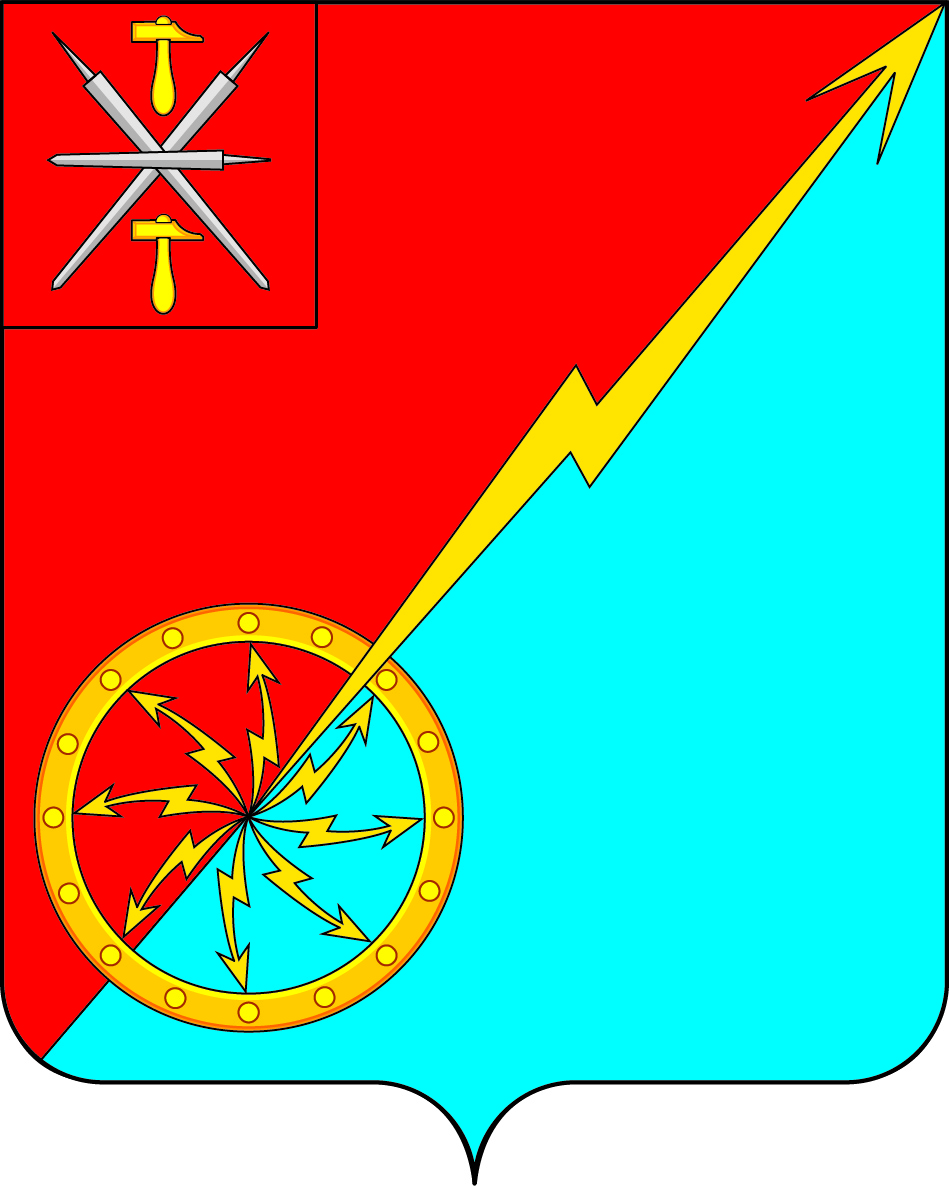 О признании утратившим силу решения Собрания депутатов муниципального образования город Советск  Щекинского района № 75-254 от 19.11.2018 г «Об утверждении Правил землепользования и застройки муниципального образования город Советск Щекинского района»В соответствии с Градостроительным кодексом Российской Федерации, Федеральным законом от 06.10.2006 № 131 – ФЗ «Об общих принципах организации местного самоуправления в Российской Федерации», Законом Тульской области от 29.12.2006 № 785-ЗТО «О градостроительной деятельности в Тульской области», Уставом муниципального образования Щекинский район, Собрание депутатов муниципального образования город Советск Щекинского района РЕШИЛО: 1. Признать утратившими силу решение Собрания депутатов муниципального образования город Советск  Щекинского района № 75-254 от 19.11.2018 г «Об утверждении Правил землепользования и застройки муниципального образования город Советск Щекинского района».2. Настоящее решение обнародовать путем размещения на официальном стенде в администрации МО г. Советск Щекинского района по адресу: г.Советск, пл.Советов, д.1 и разместить на официальном портале МО г.Советск в сети «Интернет».3. Решение вступает в силу со дня его обнародования.Глава муниципального образования город Советск Щекинского района                                 Е. В. Холаимова   Собрание депутатов муниципального образования   Собрание депутатов муниципального образованиягород Советск Щекинского районагород Советск Щекинского районаIV созываПРОЕКТIV созываПРОЕКТРЕШЕНИЕРЕШЕНИЕот _____________ 2021 года№ ________